Ponadto oświadczam, że:zapoznałem się z opisem przedmiotu zamówienia i  nie wnoszę  zastrzeżeń.uważam się za związanego ofertą przez okres 30  dni ............................ dnia .........................................................................................................[ podpis wykonawcy ]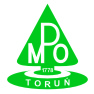 System Zarządzania JakościąSystem Zarządzania JakościąSystem Zarządzania JakościąSystem Zarządzania JakościąSystem Zarządzania JakościąSystem Zarządzania JakościąSystem Zarządzania JakościąZałącznik nr 1Załącznik nr 1FORMULARZ  OFERTOWYDostawy piasku na potrzeby Akcji Zima 2017/2018FORMULARZ  OFERTOWYDostawy piasku na potrzeby Akcji Zima 2017/2018FORMULARZ  OFERTOWYDostawy piasku na potrzeby Akcji Zima 2017/2018FORMULARZ  OFERTOWYDostawy piasku na potrzeby Akcji Zima 2017/2018FORMULARZ  OFERTOWYDostawy piasku na potrzeby Akcji Zima 2017/2018FORMULARZ  OFERTOWYDostawy piasku na potrzeby Akcji Zima 2017/2018FORMULARZ  OFERTOWYDostawy piasku na potrzeby Akcji Zima 2017/2018Załącznik nr 1Załącznik nr 1FORMULARZ  OFERTOWYDostawy piasku na potrzeby Akcji Zima 2017/2018FORMULARZ  OFERTOWYDostawy piasku na potrzeby Akcji Zima 2017/2018FORMULARZ  OFERTOWYDostawy piasku na potrzeby Akcji Zima 2017/2018FORMULARZ  OFERTOWYDostawy piasku na potrzeby Akcji Zima 2017/2018FORMULARZ  OFERTOWYDostawy piasku na potrzeby Akcji Zima 2017/2018FORMULARZ  OFERTOWYDostawy piasku na potrzeby Akcji Zima 2017/2018FORMULARZ  OFERTOWYDostawy piasku na potrzeby Akcji Zima 2017/2018Znak: KP/P-50/2017Znak: KP/P-50/2017 z dnia 19.10.2017 r. z dnia 19.10.2017 r. z dnia 19.10.2017 r. z dnia 19.10.2017 r. z dnia 19.10.2017 r. z dnia 19.10.2017 r. z dnia 19.10.2017 r.Znak: KP/P-50/2017Znak: KP/P-50/2017zamawiającyMiejskie Przedsiębiorstwo Oczyszczania Spółka z o. o. z siedzibą w Toruniu przy ul. Grudziądzkiej  159,REGON:  870525973  NIP:   879-016-92-80Sąd Rejonowy w Toruniu, VII Wydział Gospodarczy Krajowego Rejestru Sądowego KRS 0000151221Kapitał zakładowy: 13. 618. 000 PLNzamawiającyMiejskie Przedsiębiorstwo Oczyszczania Spółka z o. o. z siedzibą w Toruniu przy ul. Grudziądzkiej  159,REGON:  870525973  NIP:   879-016-92-80Sąd Rejonowy w Toruniu, VII Wydział Gospodarczy Krajowego Rejestru Sądowego KRS 0000151221Kapitał zakładowy: 13. 618. 000 PLNzamawiającyMiejskie Przedsiębiorstwo Oczyszczania Spółka z o. o. z siedzibą w Toruniu przy ul. Grudziądzkiej  159,REGON:  870525973  NIP:   879-016-92-80Sąd Rejonowy w Toruniu, VII Wydział Gospodarczy Krajowego Rejestru Sądowego KRS 0000151221Kapitał zakładowy: 13. 618. 000 PLNzamawiającyMiejskie Przedsiębiorstwo Oczyszczania Spółka z o. o. z siedzibą w Toruniu przy ul. Grudziądzkiej  159,REGON:  870525973  NIP:   879-016-92-80Sąd Rejonowy w Toruniu, VII Wydział Gospodarczy Krajowego Rejestru Sądowego KRS 0000151221Kapitał zakładowy: 13. 618. 000 PLNzamawiającyMiejskie Przedsiębiorstwo Oczyszczania Spółka z o. o. z siedzibą w Toruniu przy ul. Grudziądzkiej  159,REGON:  870525973  NIP:   879-016-92-80Sąd Rejonowy w Toruniu, VII Wydział Gospodarczy Krajowego Rejestru Sądowego KRS 0000151221Kapitał zakładowy: 13. 618. 000 PLNzamawiającyMiejskie Przedsiębiorstwo Oczyszczania Spółka z o. o. z siedzibą w Toruniu przy ul. Grudziądzkiej  159,REGON:  870525973  NIP:   879-016-92-80Sąd Rejonowy w Toruniu, VII Wydział Gospodarczy Krajowego Rejestru Sądowego KRS 0000151221Kapitał zakładowy: 13. 618. 000 PLNzamawiającyMiejskie Przedsiębiorstwo Oczyszczania Spółka z o. o. z siedzibą w Toruniu przy ul. Grudziądzkiej  159,REGON:  870525973  NIP:   879-016-92-80Sąd Rejonowy w Toruniu, VII Wydział Gospodarczy Krajowego Rejestru Sądowego KRS 0000151221Kapitał zakładowy: 13. 618. 000 PLNzamawiającyMiejskie Przedsiębiorstwo Oczyszczania Spółka z o. o. z siedzibą w Toruniu przy ul. Grudziądzkiej  159,REGON:  870525973  NIP:   879-016-92-80Sąd Rejonowy w Toruniu, VII Wydział Gospodarczy Krajowego Rejestru Sądowego KRS 0000151221Kapitał zakładowy: 13. 618. 000 PLNzamawiającyMiejskie Przedsiębiorstwo Oczyszczania Spółka z o. o. z siedzibą w Toruniu przy ul. Grudziądzkiej  159,REGON:  870525973  NIP:   879-016-92-80Sąd Rejonowy w Toruniu, VII Wydział Gospodarczy Krajowego Rejestru Sądowego KRS 0000151221Kapitał zakładowy: 13. 618. 000 PLNzamawiającyMiejskie Przedsiębiorstwo Oczyszczania Spółka z o. o. z siedzibą w Toruniu przy ul. Grudziądzkiej  159,REGON:  870525973  NIP:   879-016-92-80Sąd Rejonowy w Toruniu, VII Wydział Gospodarczy Krajowego Rejestru Sądowego KRS 0000151221Kapitał zakładowy: 13. 618. 000 PLNzamawiającyMiejskie Przedsiębiorstwo Oczyszczania Spółka z o. o. z siedzibą w Toruniu przy ul. Grudziądzkiej  159,REGON:  870525973  NIP:   879-016-92-80Sąd Rejonowy w Toruniu, VII Wydział Gospodarczy Krajowego Rejestru Sądowego KRS 0000151221Kapitał zakładowy: 13. 618. 000 PLNDANE DOTYCZĄCE WYKONawCYNAZWA:  ......................................................................................................................................................................................SIEDZIBA...........................................................................  ul. .....................................................................................................NR TELEFONU .................. .  NR FAKS ............................. ,e-mail: …………………………/* dane bezwzględnie wymagane NIP .....................................................................................  REGON ..........................................................................................KRS …………………………………………………….………  Kapitał zakładowy : ……………………………………………………DANE DOTYCZĄCE WYKONawCYNAZWA:  ......................................................................................................................................................................................SIEDZIBA...........................................................................  ul. .....................................................................................................NR TELEFONU .................. .  NR FAKS ............................. ,e-mail: …………………………/* dane bezwzględnie wymagane NIP .....................................................................................  REGON ..........................................................................................KRS …………………………………………………….………  Kapitał zakładowy : ……………………………………………………DANE DOTYCZĄCE WYKONawCYNAZWA:  ......................................................................................................................................................................................SIEDZIBA...........................................................................  ul. .....................................................................................................NR TELEFONU .................. .  NR FAKS ............................. ,e-mail: …………………………/* dane bezwzględnie wymagane NIP .....................................................................................  REGON ..........................................................................................KRS …………………………………………………….………  Kapitał zakładowy : ……………………………………………………DANE DOTYCZĄCE WYKONawCYNAZWA:  ......................................................................................................................................................................................SIEDZIBA...........................................................................  ul. .....................................................................................................NR TELEFONU .................. .  NR FAKS ............................. ,e-mail: …………………………/* dane bezwzględnie wymagane NIP .....................................................................................  REGON ..........................................................................................KRS …………………………………………………….………  Kapitał zakładowy : ……………………………………………………DANE DOTYCZĄCE WYKONawCYNAZWA:  ......................................................................................................................................................................................SIEDZIBA...........................................................................  ul. .....................................................................................................NR TELEFONU .................. .  NR FAKS ............................. ,e-mail: …………………………/* dane bezwzględnie wymagane NIP .....................................................................................  REGON ..........................................................................................KRS …………………………………………………….………  Kapitał zakładowy : ……………………………………………………DANE DOTYCZĄCE WYKONawCYNAZWA:  ......................................................................................................................................................................................SIEDZIBA...........................................................................  ul. .....................................................................................................NR TELEFONU .................. .  NR FAKS ............................. ,e-mail: …………………………/* dane bezwzględnie wymagane NIP .....................................................................................  REGON ..........................................................................................KRS …………………………………………………….………  Kapitał zakładowy : ……………………………………………………DANE DOTYCZĄCE WYKONawCYNAZWA:  ......................................................................................................................................................................................SIEDZIBA...........................................................................  ul. .....................................................................................................NR TELEFONU .................. .  NR FAKS ............................. ,e-mail: …………………………/* dane bezwzględnie wymagane NIP .....................................................................................  REGON ..........................................................................................KRS …………………………………………………….………  Kapitał zakładowy : ……………………………………………………DANE DOTYCZĄCE WYKONawCYNAZWA:  ......................................................................................................................................................................................SIEDZIBA...........................................................................  ul. .....................................................................................................NR TELEFONU .................. .  NR FAKS ............................. ,e-mail: …………………………/* dane bezwzględnie wymagane NIP .....................................................................................  REGON ..........................................................................................KRS …………………………………………………….………  Kapitał zakładowy : ……………………………………………………DANE DOTYCZĄCE WYKONawCYNAZWA:  ......................................................................................................................................................................................SIEDZIBA...........................................................................  ul. .....................................................................................................NR TELEFONU .................. .  NR FAKS ............................. ,e-mail: …………………………/* dane bezwzględnie wymagane NIP .....................................................................................  REGON ..........................................................................................KRS …………………………………………………….………  Kapitał zakładowy : ……………………………………………………DANE DOTYCZĄCE WYKONawCYNAZWA:  ......................................................................................................................................................................................SIEDZIBA...........................................................................  ul. .....................................................................................................NR TELEFONU .................. .  NR FAKS ............................. ,e-mail: …………………………/* dane bezwzględnie wymagane NIP .....................................................................................  REGON ..........................................................................................KRS …………………………………………………….………  Kapitał zakładowy : ……………………………………………………DANE DOTYCZĄCE WYKONawCYNAZWA:  ......................................................................................................................................................................................SIEDZIBA...........................................................................  ul. .....................................................................................................NR TELEFONU .................. .  NR FAKS ............................. ,e-mail: …………………………/* dane bezwzględnie wymagane NIP .....................................................................................  REGON ..........................................................................................KRS …………………………………………………….………  Kapitał zakładowy : ……………………………………………………Oferta wspólna /* wypełnić, o ile dotyczy Ustanowionym pełnomocnikiem do reprezentowania w postępowaniu o udzielenie zamówienia 
i /*lub zawarcia umowy jest (są):  ………………………………………….., zakres odpowiedzialności ……………………………….NAZWA:  ......................................................................................................................................................................................SIEDZIBA...........................................................................  ul. .....................................................................................................NR TELEFONU .................. .  NR FAKS ............................. ,e-mail: …………………………/* dane bezwzględnie wymagane NIP .....................................................................................  REGON ..........................................................................................KRS …………………………………………………….………  Kapitał zakładowy : ……………………………………………………Oferta wspólna /* wypełnić, o ile dotyczy Ustanowionym pełnomocnikiem do reprezentowania w postępowaniu o udzielenie zamówienia 
i /*lub zawarcia umowy jest (są):  ………………………………………….., zakres odpowiedzialności ……………………………….NAZWA:  ......................................................................................................................................................................................SIEDZIBA...........................................................................  ul. .....................................................................................................NR TELEFONU .................. .  NR FAKS ............................. ,e-mail: …………………………/* dane bezwzględnie wymagane NIP .....................................................................................  REGON ..........................................................................................KRS …………………………………………………….………  Kapitał zakładowy : ……………………………………………………Oferta wspólna /* wypełnić, o ile dotyczy Ustanowionym pełnomocnikiem do reprezentowania w postępowaniu o udzielenie zamówienia 
i /*lub zawarcia umowy jest (są):  ………………………………………….., zakres odpowiedzialności ……………………………….NAZWA:  ......................................................................................................................................................................................SIEDZIBA...........................................................................  ul. .....................................................................................................NR TELEFONU .................. .  NR FAKS ............................. ,e-mail: …………………………/* dane bezwzględnie wymagane NIP .....................................................................................  REGON ..........................................................................................KRS …………………………………………………….………  Kapitał zakładowy : ……………………………………………………Oferta wspólna /* wypełnić, o ile dotyczy Ustanowionym pełnomocnikiem do reprezentowania w postępowaniu o udzielenie zamówienia 
i /*lub zawarcia umowy jest (są):  ………………………………………….., zakres odpowiedzialności ……………………………….NAZWA:  ......................................................................................................................................................................................SIEDZIBA...........................................................................  ul. .....................................................................................................NR TELEFONU .................. .  NR FAKS ............................. ,e-mail: …………………………/* dane bezwzględnie wymagane NIP .....................................................................................  REGON ..........................................................................................KRS …………………………………………………….………  Kapitał zakładowy : ……………………………………………………Oferta wspólna /* wypełnić, o ile dotyczy Ustanowionym pełnomocnikiem do reprezentowania w postępowaniu o udzielenie zamówienia 
i /*lub zawarcia umowy jest (są):  ………………………………………….., zakres odpowiedzialności ……………………………….NAZWA:  ......................................................................................................................................................................................SIEDZIBA...........................................................................  ul. .....................................................................................................NR TELEFONU .................. .  NR FAKS ............................. ,e-mail: …………………………/* dane bezwzględnie wymagane NIP .....................................................................................  REGON ..........................................................................................KRS …………………………………………………….………  Kapitał zakładowy : ……………………………………………………Oferta wspólna /* wypełnić, o ile dotyczy Ustanowionym pełnomocnikiem do reprezentowania w postępowaniu o udzielenie zamówienia 
i /*lub zawarcia umowy jest (są):  ………………………………………….., zakres odpowiedzialności ……………………………….NAZWA:  ......................................................................................................................................................................................SIEDZIBA...........................................................................  ul. .....................................................................................................NR TELEFONU .................. .  NR FAKS ............................. ,e-mail: …………………………/* dane bezwzględnie wymagane NIP .....................................................................................  REGON ..........................................................................................KRS …………………………………………………….………  Kapitał zakładowy : ……………………………………………………Oferta wspólna /* wypełnić, o ile dotyczy Ustanowionym pełnomocnikiem do reprezentowania w postępowaniu o udzielenie zamówienia 
i /*lub zawarcia umowy jest (są):  ………………………………………….., zakres odpowiedzialności ……………………………….NAZWA:  ......................................................................................................................................................................................SIEDZIBA...........................................................................  ul. .....................................................................................................NR TELEFONU .................. .  NR FAKS ............................. ,e-mail: …………………………/* dane bezwzględnie wymagane NIP .....................................................................................  REGON ..........................................................................................KRS …………………………………………………….………  Kapitał zakładowy : ……………………………………………………Oferta wspólna /* wypełnić, o ile dotyczy Ustanowionym pełnomocnikiem do reprezentowania w postępowaniu o udzielenie zamówienia 
i /*lub zawarcia umowy jest (są):  ………………………………………….., zakres odpowiedzialności ……………………………….NAZWA:  ......................................................................................................................................................................................SIEDZIBA...........................................................................  ul. .....................................................................................................NR TELEFONU .................. .  NR FAKS ............................. ,e-mail: …………………………/* dane bezwzględnie wymagane NIP .....................................................................................  REGON ..........................................................................................KRS …………………………………………………….………  Kapitał zakładowy : ……………………………………………………Oferta wspólna /* wypełnić, o ile dotyczy Ustanowionym pełnomocnikiem do reprezentowania w postępowaniu o udzielenie zamówienia 
i /*lub zawarcia umowy jest (są):  ………………………………………….., zakres odpowiedzialności ……………………………….NAZWA:  ......................................................................................................................................................................................SIEDZIBA...........................................................................  ul. .....................................................................................................NR TELEFONU .................. .  NR FAKS ............................. ,e-mail: …………………………/* dane bezwzględnie wymagane NIP .....................................................................................  REGON ..........................................................................................KRS …………………………………………………….………  Kapitał zakładowy : ……………………………………………………Oferta wspólna /* wypełnić, o ile dotyczy Ustanowionym pełnomocnikiem do reprezentowania w postępowaniu o udzielenie zamówienia 
i /*lub zawarcia umowy jest (są):  ………………………………………….., zakres odpowiedzialności ……………………………….NAZWA:  ......................................................................................................................................................................................SIEDZIBA...........................................................................  ul. .....................................................................................................NR TELEFONU .................. .  NR FAKS ............................. ,e-mail: …………………………/* dane bezwzględnie wymagane NIP .....................................................................................  REGON ..........................................................................................KRS …………………………………………………….………  Kapitał zakładowy : ……………………………………………………Oferta wspólna /* wypełnić, o ile dotyczy Ustanowionym pełnomocnikiem do reprezentowania w postępowaniu o udzielenie zamówienia 
i /*lub zawarcia umowy jest (są):  ………………………………………….., zakres odpowiedzialności ……………………………….NAZWA:  ......................................................................................................................................................................................SIEDZIBA...........................................................................  ul. .....................................................................................................NR TELEFONU .................. .  NR FAKS ............................. ,e-mail: …………………………/* dane bezwzględnie wymagane NIP .....................................................................................  REGON ..........................................................................................KRS …………………………………………………….………  Kapitał zakładowy : ……………………………………………………Lp.Nazwa asortymentu  Nazwa asortymentu  J.m.Cena jednostkowa netto w złIlość Ilość Wartość netto w złStawka podatku VATStawka podatku VATWartość brutto w złABBCDEEF=D xEGGH=F+(FxG)1Piasek wraz z dostawą spełniający wymagania normy PN-EN 12620:2013-08EPiasek wraz z dostawą spełniający wymagania normy PN-EN 12620:2013-08EMg15001500…………%…………%TERMIN wykonania zamówieniaTERMIN wykonania zamówieniaTERMIN wykonania zamówieniaTERMIN wykonania zamówieniaTERMIN wykonania zamówieniaTERMIN wykonania zamówienia7  dni roboczych od daty otrzymania zamówienia7  dni roboczych od daty otrzymania zamówienia7  dni roboczych od daty otrzymania zamówienia7  dni roboczych od daty otrzymania zamówienia7  dni roboczych od daty otrzymania zamówieniaWARUNKI PŁATNOŚCI WARUNKI PŁATNOŚCI WARUNKI PŁATNOŚCI WARUNKI PŁATNOŚCI WARUNKI PŁATNOŚCI WARUNKI PŁATNOŚCI 30  dni od otrzymania prawidłowej faktury VAT 30  dni od otrzymania prawidłowej faktury VAT 30  dni od otrzymania prawidłowej faktury VAT 30  dni od otrzymania prawidłowej faktury VAT 30  dni od otrzymania prawidłowej faktury VAT 